台風のパラパラ動画の作り方デジタル台風サイトからその台風を含む月の動画をダウンロードする。サーチコマンドを使って「デジタル台風」と入力して，国立情報研究所にある台風のサイトに入る。
または，http://agora.ex.nii.ac.jp/digital-typhoon/　に直接アクセスする。サイト内の中程，右カラムに「日本周辺」をクリックする。4種類の画像表示が可能であるが，「赤外１」の画面をクリックする。画面をスクロールして下の方に年月の「MPEG2とWMV」が示されている。Windowsを使う時にはWMVをクリックする。例えば，「2015-07.wmvを開く」サブ画面が現れ，ボタンで「ファイルを保存する」を選択し，「OK」をクリックする。コンピュータ　＞　ダウンロード　とフォルダを開き，2015-07.wmvのファイルをデスクトップに移動しておく。「すべてのプログラム」（プログラムの立ち上げに使う左下のところ）の中から「ムービーメーカー」を立ち上げる。右画面にある「ビデオおよび写真を参考にするときには。ここをクリックします」のところをクリックする。ビデオおよび写真の追加」という小画面が現れる。左のカラムにある「デスクトップ」クリックする。右カラム現れた「2015-07.wmv」をクリックして，「開く」をクリックする。左画面に取り込んだ「2015-07.wmv」が現れる。▶をクリックして動画を見る。この時，必要なところを，予め動画右下の時間でチェックしておく。メニューバーの「プロジェクト」で画像をワイドか標準かを決め，「編集」で速さを「0.5×」に設定してから，▶をクリックして進め，▥で止める操作を行って，始めは開始の位置設定をクリックして決め，終わりは停止位置の設定を同様にして決める。トリミングしたwmvをメニューバーの左端を開け，中程の「ムービーの保存」「コンピューター用」を選び，名前を付けて保存する。トリミングした画像について，スナップショットをとる。「編集」を開いて速度を「0.125×」にする。左画面右下の全時間が変わる。メニューバーをホームにする。全時間の1/20または1/24した時間ごとに▥で止めるか，画像の進行を示すツマミでインターバル毎に，それぞれ「スナップショット」をクリックしてデスクトップに書き込む。Excelを使って，パラパラの写真を貼り付ける。
見本：
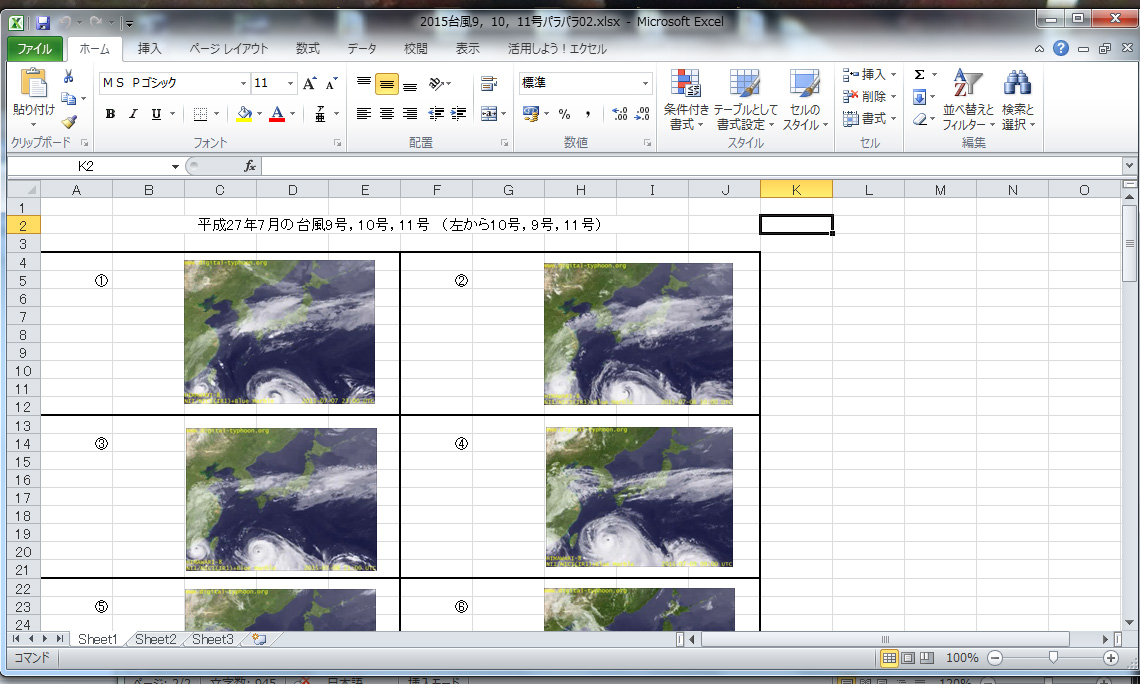 Excelに枠を12作る。それぞれの枠に番号を付ける。枠内の画像は右寄りに，左を余しておく。挿入を使ってスナップショットを取り込む。取り込んだ画像は縮小して，各枠内に取り込む。例では，1ページに12枚の画像が，2ページ分取り込まれる。プリンターで印刷しておく。